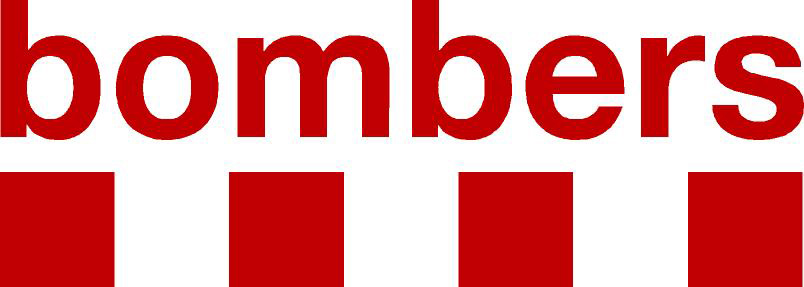 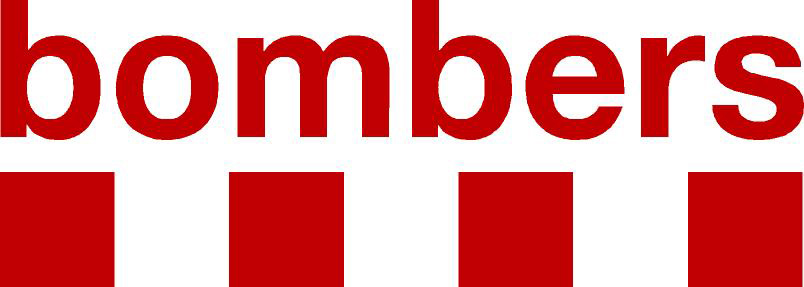                                                                                                  Nota de premsa                                                                                                          Número 096Els Bombers de la Generalitat han treballat en 26 rescats en el medi natural durant el cap de setmana Els Bombers de la Generalitat de Catalunya han treballat, des del matí d’ahir dissabte 7 d’agost i fins les 20.30 hores d’avui diumenge 8 d’agost, en un total de 25 serveis de rescat al medi natural, que han inclòs salvaments de muntanya, recerques de persones perdudes, salvaments marítims i un de fluvial. Durant el dissabte, i fins a les 18 h, es van fer 8 serveis de rescat. Des d’aquell moment i fins avui diumenge, han estat 18 més. Sumats aquests darrers als 1.044 serveis que s’havien registrat fins ahir, el nombre de serveis de rescat en el medi natural efectuat pels Bombers de la Generalitat durant el 2021 ascendeix a 1.062. 18.49, El Pont de Suert: dona amb un turmell lesionat al barranc de Viu de Llevata. Una dotació terrestre i un helicòpter amb GRAE es desplacen a l’indret. Es rescata la dona mitjançant gruatge i se la duu al camp de futbol municipal, on s’espera l’ambulància. 19.38, Bolvir: rescat d’un menor precipitat des d’una alçada de diversos metres al camí de l’Aigua. Fins al lloc es desplacen un helicòpter amb GRAE i una dotació terrestre. S’extreu la víctima mitjançant gruatge i el SEM la transporta a l’hospital de la Cerdanya. 20.16, Cànoves i Samalús: una parella amb un menor es desorienten a la zona del pantà de Vallfornès. Es mobilitzen dues dotacions de Bombers, policia local i Mossos d’Esquadra. A les 21.07, són aquests darrers qui localitzen la família sana i estàlvia i els traslladen fins al poble. 21.25, Campdevànol: un grup de 3 caminants desorientats demana indicacions per la tornada pel camí dels gorgs de Campdevànol. En apreciar signes d’esgotament en l’alertant, una dotació surt a la seva recerca, mentre se’ls donen indicacions del camí correcte per via telefònica. Els Bombers els troben just quan arribaven a l’aparcament on tenien el vehicle, tots ells il·lesos, tot i que molt cansats. 11.46, Sabadell: avís per un ciclista ferit a resultes d’una caiguda al Torrent de Ca n’Ustrell, a Sabadell. Localitzem i proporcionem les coordenades de l’indret al vehicle del SEM, ja que l’indret és accessible per a l’ambulància. 12.01, Calafell: dues persones pateixen problemes mentre feien una immersió en apnea. Bombers mobilitza GRAE Subaquàtic i una dotació terrestre, que finalment no actuen en la recerca i rescat, ja que la primera víctima ha estat traslladada a terra pels responsables de l’activitat i la segona ha estat localitzada per una embarcació dels Mossos d’Esquadra. Ambdues persones han resultat mortes i la Guàrdia Civil s’ha fer càrrec de la investigació dels fets. 12.33, El Pont de Suert: un home pateix una lesió a un turmell al barranc del Viu de Llevata. HI acut l’helicòpter amb els GRAE. Es fa extracció de la víctima mitjançant gruatge i se la transporta fins el poble, on s’espera l’ambulància. 12.35, Girona: una dona pateix un cop a un maluc i el dolor li impedeix prosseguir caminant per la zona dels Àngels. Hi desplacem 2 dotacions terrestres per ajudar a estabilitzar i mobilitzar la víctima, que està en un camí no accessible per a l’ambulància i pateix molt de dolor. 13.51, La Febró: una dona pateix una lesió a un turmell a la ruta del barranc del Gorg. Fins a l’indret s’hi desplacen 2 dotacions terrestres però en veure que la lesió correspon a una possible fractura, hi acut l’helicòpter amb GRAE, que trasllada la víctima fins on s’espera l’ambulància. 14.03, Vielha e Mijaran: un ciclista pateix una caiguda amb possible fractura de canell a la zona de Colomers. Fins a l’indret s’hi desplacen un helicòpter i 2 dotacions terrestres. 14.11, La Pobla de Segur: una dona ha estat arrossegada pel corrent de l’aigua i s’ha pogut arrecerar en un punt de la riba contrària on s’estan els seus acompanyants. Es mobilitzen 3 dotacions terrestres, que localitzen la dona i la traslladen a lloc segur.14.55, Tortosa: una dona es fa mal a un turmell a la ruta de les Gúbies de Regatxol. A la zona no hi ha cobertura i el seu acompanyant ha hagut de caminar una estona per trobar-ne. Una dotació terrestre localitza l’acompanyant i aquest els mena fins on s’està la víctima. Es considera necessari el gruatge i s’habilita un helicòpter amb GRAE, que trasllada la víctima fins al parc de Móra d’Ebre, on s’espera l’ambulància. 15.20, Palamós: una dona pateix una caiguda que causa una possible fractura a la Pineda d’en Gori, a les roques a prop del mar. 3 dotacions terrestres assisteixen el SEM en el trasllat de la víctima fins on s’espera l’ambulància. 15.51, Tordera: una dona pateix una lesió a un turmell al Sot del Salt de l’Aigua. S’activa una dotació terrestre i l’helicòpter amb GRAE , s’extreu la víctima de l’indret i se la trasllada fins a l’ambulància. 16.23, Montferrer i Castellbó: una família amb una menor s’encallen en una pista on la conducció és difícil. S’hi desplaça una dotació i un dels bombers condueix el vehicle fins Pallerols del Cantó. La família resulta il·lesa. 16.27, Isil: Una dona pateix una lesió severa en una cama al refugi d’Airoto. Se l’evacua en helicòpter fins l’heliport de Tírvia, on s’espera l’ambulància. 18.44, Vall de Boí: alerta per un escalador que ha optat per fer una ruta sol mentre el seu company girava cua, i fa dues hores que hauria d’haver tornat. S’activa una recerca amb helicòpter fins que, via 112, ens comuniquen que la persona recercada està bé i a prop de l’indret de trobada. 18.59, Sort: un menor ha quedat atrapat per un peu entre les roques del llit del riu Noguera, en una zona de ràpids. L’aigua baixa amb força i el nen s’aguanta agafat a una pedra, però la família tem que el pugui arrossegar. Es desplaça una dotació terrestre, que en primer lloc demana a la companyia elèctrica l’aturada de la central elèctrica situada més amunt, cosa que comportarà un corrent d’aigua menor. Finalment, el menor és rescatat i és atès pel SEM allà mateix. Rescats efectuats pels Bombers de la Generalitat, distribuïts per regions d’emergències. A https://interior.gencat.cat/ca/arees_dactuacio/bombers/seguretat_a_la_muntanya/salvaments_al_medi_natural/ podeu fer recerques de dades per comarques i municipis.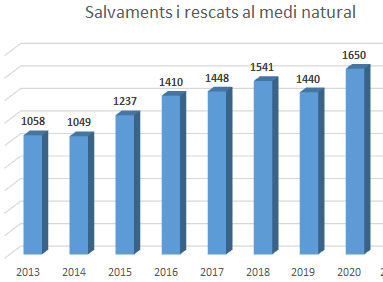 Evolució de l’augment dels serveis de rescat al medi natural efectuats pels Bombers de la Generalitat en els darrers anys. Cerdanyola del Vallès, 7 d’agost de 202119.30 horesPer a qualsevol aclariment podeu posar-vos en contacte amb l’Àrea d’Informació i Comunicació 93 586 77 20 premsa.bombers@gencat.cat http://interior.gencat.cat/bombers